MESTSKÁ ČASŤ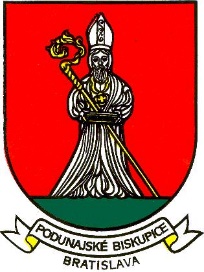 BRATISLAVA – PODUNAJSKÉ BISKUPICETrojičné námestie 11, 825 61 BratislavaMateriál určený na rokovanie:miestnej rady dňa 16.09.2019miestneho zastupiteľstva dňa 24.09.2019 Kontrola plnenia uznesení prijatých na zasadnutí Miestneho zastupiteľstvaMestskej časti Bratislava Podunajské Biskupice dňa 26.08.2019Predkladá:							Materiál obsahuje:Ing. Peter  Á g h						- návrh uzneseniaprednosta miestneho úradu					- kontrolu plnenia uzneseníSpracoval:Mgr. Ján Špačekved. odd. org. a vnútornej správyz podkladov vedúcich oddelení MiÚBratislava, september 2019Návrh uznesenia:Miestne zastupiteľstvo Mestskej časti Bratislava – Podunajské Biskupices c h v a ľ u j epredloženú kontrolu plnenia uznesení prijatých na svojom zasadnutí dňa 26.08.2019. 	Kontrola plnenia uznesení zo zasadnutia Miestneho zastupiteľstva mestskej časti Bratislava – Podunajské Biskupice zo dňa 26.08.2019K bodu 01)	Otvorenie.UZNESENIE č. 93/2018-2022Miestne zastupiteľstvo Mestskej časti Bratislava – Podunajské Biskupices c h v a ľ u j enávrhovú komisiu v zložení: 	Mgr. Barbora Lukáčová - predseda, 	Mgr. Mikuláš Krippel, PhD. 	Mgr. Stanislav Koišoverovateľov zápisnice:  		Pavol Hanzel, Boris Verešzapisovateľ:				Mgr. Ján Špačeks c h v a ľ u j edoplnený návrh programu rokovania o bod 3a) “Návrh na zmenu Uznesenia č. 45/2018-2022 – Použitie finančných prostriedkov z Rezervného fondu Mestskej časti Bratislava – Podunajské Biskupice – na finančné navýšenie bodu 14“.K bodu 02)	Kontrola plnenia uznesení zo zasadnutia miestneho zastupiteľstva dňa 11.06.2019.UZNESENIE č. 94/2018-2022Miestne zastupiteľstvo Mestskej časti Bratislava – Podunajské Biskupices c h v a ľ u j epredloženú kontrolu plnenia uznesení prijatých na svojom zasadnutí dňa 11.06.2019.K bodu 03)  Návrh na zmenu Uznesenia č.45/2018-2022 - Použitie finančných prostriedkov z Rezervného fondu Mestskej časti Bratislava - Podunajské Biskupice.UZNESENIE č. 95/2018-2022Miestne zastupiteľstvo Mestskej časti Bratislava – Podunajské Biskupiceschvaľuje zmenu v bode 10. a doplnenie bodov 15., 16., 17., 18., 19. a 20. v uznesení Miestneho zastupiteľstva Mestskej časti Bratislava - Podunajské Biskupice č.45/2018-2022 zo dňa 7.5.2019 nasledovne: vybudovanie nových parkovacích miest vo výške 17 100 Eur  15)  nákup strojov, prístrojov, zariadení vo výške 3 000 Eur16)  nákup softvéru vo výške 8 400 Eur17)  rekonštrukcia a modernizácia budov, objektov vo výške 11 500 Eur18)	 kompletná rekonštrukcia školského dvora MŠ Estónska 3 vo výške 45 000 Eur19)  rekonštrukcia miestnych komunikácií vo výške 25 000 Eur20) rekonštrukcia oplotenia ZŠ Bieloruská a Geologická – Vrakunská - Priekopnícka ulica vo  výške 15 691 EurPlnenie: Finančné prostriedky boli v schválenej výške zavedené do rozpočtu prostredníctvom finančných operácií v zmysle uznesenia.K bodu 03a)	Návrh na zmenu Uznesenia č.45/2018-2022 - Použitie finančných prostriedkov z Rezervného fondu Mestskej časti Bratislava - Podunajské Biskupice – na finančné navýšenie bodu 14.UZNESENIE č. 96/2018-2022Miestne zastupiteľstvo Mestskej časti Bratislava – Podunajské Biskupices c h v a ľ u j e zmenu v bode 14. v uznesení Miestneho zastupiteľstva Mestskej časti Bratislava - Podunajské Biskupice č.45/2018-2022 zo dňa 7.5.2019 nasledovne:14)  projektová dokumentácia  vo výške 131 600 EurPlnenie: Finančné prostriedky boli v schválenej výške zavedené do rozpočtu prostredníctvom finančných operácií v zmysle uznesenia.K bodu 04)	Zmena č. 4 číselného a programového rozpočtu Mestskej časti Bratislava - Podunajské Biskupice na rok 2019.UZNESENIE č. 97/2018-2022Miestne zastupiteľstvo Mestskej časti Bratislava – Podunajské Biskupices c h v a ľ u j ezmenu č. 4 číselného a programového rozpočtu Mestskej časti Bratislava – Podunajské Biskupice na rok 2019 v nasledovnej štruktúremedzipoložkový presun finančných prostriedkovpresun finančných prostriedkov medzi funkčnými klasifikáciami alebo programamiPlnenie: Rozpočet mestskej časti bol upravený v zmysle schváleného uznesenia príslušným rozpočtovým opatrením.	K bodu 05)	Návrh zriaďovacej listiny pre materskú školu – Óvoda, Komárovská 58, Bratislava.UZNESENIE č. 98/2018-2022Miestne zastupiteľstvo Mestskej časti Bratislava - Podunajské Biskupice   s c h v a ľ u j e Zriaďovaciu listinu pre Materskú školu – Óvoda, Komárovská 58, Bratislava.   K bodu 06)	Rôzne, interpelácie poslancovPeter Tóth – 	upozornil na vykopnutý smetný kôš na chodníku medzi trhoviskom a Tescom na Dolných honoch.Odpoveď Ing. Eduard Vandriak: VPP pracovníci miestneho úradu zabezpečili opravu smetného koša.Zuzana Čermanová– 	požiadala o zabezpečenie vývozu záhradného odpadu resp. zriadenie zberného dvora na záhradný odpad alebo zabezpečenie kontajnerov na tento druh odpadu Odpoveď Ing. Eduard Vandriak: Kontajnery na biologický odpad musí mať každý rodinný dom, kde spoločnosť OLO, a.s. v pravidelných intervaloch zabezpečuje vyprázdňovanie týchto nádob.-   položila otázku, kto bude zabezpečovať čistenie chodníkov, ciest od lístia. Odpoveď Ing. Eduard Vandriak: Čistenie chodníkov od lístia budeme zabezpečovať VPP pracovníkmi miestneho úradu, ako aj dodávateľsky v rámci údržby zelene.- 	zároveň požiadala aby o uvedených skutočnostiach boli informovaní občania prostredníctvom Biskupických novín.	Odpoveď Ing. Eduard Vandriak: Oddelenie životného prostredia nevidí problém o týchto činnostiach informovať v BN.Izabella Jégh – 	položila otázku v akom stave je udelenie povolenia na výrub otrávených stromov v areáli cintorína.Odpoveď Ing. Eduard Vandriak: Pracovník oddelenia životného prostredia, odpadov a cestného hospodárstva je v spojení s firmou Marianum. Koncom mesiaca má byť uskutočnené stretnutie zainteresovaných a následne bude vydané povolenie na výrub. Michal Drábik – 	upozornil na problémy s distribúciou Biskupických novín (ul. Priekopnícka a Geologická).Odpoveď Ing. Peter Ágh – uviedol, že distribúcia Biskupických novín sa realizuje prostredníctvom Slovenskej pošty a zároveň požiadal poslancov aby o takýchto problémoch informovali pracovníkov miestneho úradu.Boris Vereš – 	požiadal o kontrolu vývozu odpadu z prevádzok obchodného domu Jantár a preverením stavu, Odpoveď - referát správy majetku a podnikateľských činností: Všetky prevádzky nachádzajúce sa v OC Jantár majú zabezpečenú likvidáciu odpadu v spolupráci s Hlavným mestom SR Bratislavy, oddelenie miestnych daní a poplatkov na Blagoevovej 9. Referát správy majetku a podnikateľských činností oddelenia ekonomického a správy majetku nevydá žiadnej prevádzke Rozhodnutie o prevádzkovej dobe bez doloženia dokladu o zabezpečení vývozu odpadu. Pri šetrení danej situácie boli pracovníci Miestneho úradu informovaní pracovníkmi prevádzok, že znečistenie okolia je väčšinou spôsobené neprispôsobivými občanmi obytného domu na Stavbárskej ulici č. 34 – 42 (Pentagon). V súvislosti so zabezpečením poriadku bola viackrát oslovená mestská polícia so žiadosťou o vykonávanie pravidelných kontrol v danej lokalite.požiadal o zabezpečenie súhlasu majiteľa pozemku na Priekopníckej ulici, kde sa nachádza nebezpečný strom, ohľadne ktorého už dal interpeláciu na predchádzajúcom zastupiteľstve.Odpoveď - Ing. Eduard Vandriak: Nakoľko vlastníčka je po smrti, oddelenie ŽP,PaCH požiadalo o súčinnosť matriku, kde po obdržaní informácie o možných potomkoch bude v riešení vydanie súhlasu na výrub dreviny.Pavol Hanzel predniesol požiadavku zo ZŠ Podzáhradná na odvoz bio odpadu Odpoveď Ing. Eduard Vandriak: Škola je samostatný právny subjekt, ktorý si tieto služby má zabezpečiť sama v rámci svojho rozpočtu, oddelenie životného prostredia nemá finančné možnosti na zabezpečenie tejto služby pre školy.položil otázku, kedy sa začne rekonštrukcia výdajne jedál na ZŠ Podzáhradná,Odpoveď - referát KRaEUF,VO – Je pripravovaná Výzva na predloženie cenových ponúk na spracovanie štúdie a realizačného projektu. požiadal o zabezpečenie správcu areálu športového asfaltového ihriska tejto školy, ktorý by na noc areál uzamkýnal.Odpoveď Ing. Eduard Vandriak: V tejto veci by si to mala škola vyriešiť so svojím školníkom.požiadal o uvedenie termínu, kedy bude vymenený piesok na detských ihriskách Bodrocká, Hornádska, Dudvážska,Odpoveď Ing. Eduard Vandriak: Piesok bol vlastnými technickými prostriedkami odd. ŽP,OaCH doplnený v 36. - 37. týždni. pred vstupom do ZŠ Podzáhradná od bejzbalového ihriska Apollo je jama v betóne a požiadal o opravu.Odpoveď Ing. Eduard Vandriak: Oprava bola zrealizovaná v 37. týždni.Stanislav Koiš upozornil na priestor bočného schodiska a prekrytia státia nákupných košíkov pri OC Hron, kde sa zdržujú neprispôsobivý občania, prípadne navrhol iniciovať stretnutie s majiteľmi OC na riešenie uvedenej situácie.Odpoveď Ing. Eduard Vandriak: Oddelenie životného prostredia vyzvalo OC Tesco, pod ktoré spadá predmetné priestranstvo na riešenie a vykonanie takých opatrení, aby sa v danom priestore nezdržiavali neprispôsobiví občania.Iveta Daňková upozornila na jamu pri lekárni na Uzbeckej ulici Odpoveď Ing. Eduard Vandriak: Prepad na danej komunikácii preverili pracovníci oddelenia životného prostredia, oprava bola zaradená do plánu pre budúci rokupozornila na chýbajúce zábrany na Uzbeckej ul. pri baseballovom ihrisku Apollo kadiaľ si motoristi skracujú cestu Odpoveď Ing. Eduard Vandriak: Referát dopravy a miestnych komunikácií po preverení skutkového stavu, zaradil osadenie dopravných kolov do objednávky pre dodávateľa. upozornila, že chodníky pri obrubníkoch zarastajú trávou  Odpoveď Ing. Eduard Vandriak: V jesenných mesiacoch je plánované jesenné čistenie krajníc.upozornila na jamy (šachty) pri detskom ihrisku Bodrocká, a pri zástavke UzbeckáOdpoveď Ing. Eduard Vandriak: Pracovníci po preverení skutkového stavu na tvare miesta, jamy v 38. týždni zasypali.   upozornila na plné odpadkové koše v okolí Tesca pri nákupnom centre Hron Odpoveď Ing. Eduard Vandriak: Vyprázdňovanie košov pri OC Hron zabezpečuje Tesco, kde vyzveme predmetnú spoločnosť, aby vyprázdňovanie košov vykonávala pravidelne.upozornila na rozbitý chodník na Kazanskej ulici a požiadala aby po dokončení prechodov boli osadené zrkadlá pre vodičov, Odpoveď Ing. Eduard Vandriak: Predmetná požiadavka bola postúpená správcovi Kazanskej ulice, t.j. oddeleniu správy komunikácií Magistrátu hl. m. SR Bratislavy.upozornila na neodtekajúce kanalizačné vpusty Odpoveď Ing. Eduard Vandriak: Čistenie uličných vpustov rieši referát dopravy a miestnych komunikácií pomocou VPP pracovníkov priebežne. V prípade väčšieho zásahu, čistenie uličných vpustov sa rieši čistenie dodávateľsky.Zuzana Čermanová – 	upozornila na vysypaný štrk na križovatke Mramorová – Krajinská pri značke stop, pri cintoríne Odpoveď Ing. Eduard Vandriak: Podnet bol postúpený dispečingu Magistrátu hl. m. SR Bratislavy, nakoľko uvedené komunikácie sú v správe hlavného mesta upozornila na jamu pri odbočení z Mramorovej ulici smerom do mesta Odpoveď Ing. Eduard Vandriak: Podnet bol postúpený kompetentnému pracovníkovi Magistrátu hl. m. SR Bratislavy nakoľko uvedená komunikácie je v správe hlavného mesta Podnet zo zasadnutia MiZ 11.06.2019 - poslanec Pavol HanzelObčanmi bol upozornený na prevádzku Píly pri žel. stanici smerom na Most pri Bratislave, ktorá znečisťuje životné prostredie v okolíOdpoveď Ing. Eduard Vandriak: Bol som osobne preveriť situáciu na mieste, kde som vec riešil s konateľkou, ktorá mi prehlásila, že piliny neskládkujú v areáli prevádzky, piliny sú počas prác odvádzané pod prístrešok a následne naložené na kontajner a odvezené.  Únik pilín do obytnej zóny z predmetnej prevádzky, ktorý by spôsobil pre občanov problém je prakticky nemožný.Schválený rozpočetRozpočet po zmene č.3Zmena rozpočtuUpravený rozpočet+ / -+ / -bežné príjmy     8 355 747 €8 757 666 €326 322 €9 083 988 €kapitálové príjmy279 097 €   279 097 €  10 500 €   289 597 €finančné operácie0 €  1 120 776 €172 291 €  1 293 067 €príjmy spolu8 634 844 €10 157 539 €509 113 €10 666 652 €bežné výdavky8 355 747 €8 810 173 €326 322 €9 136 495 €kapitálové výdavky258 344 €1 326 613 € 182 791 €  1 509 404 €finančné operácie20 753 €        20 753 €               0 €       20 753 €výdavky spolu8 634 844 € 10 157 539 €    509 113 €10 666 652 €